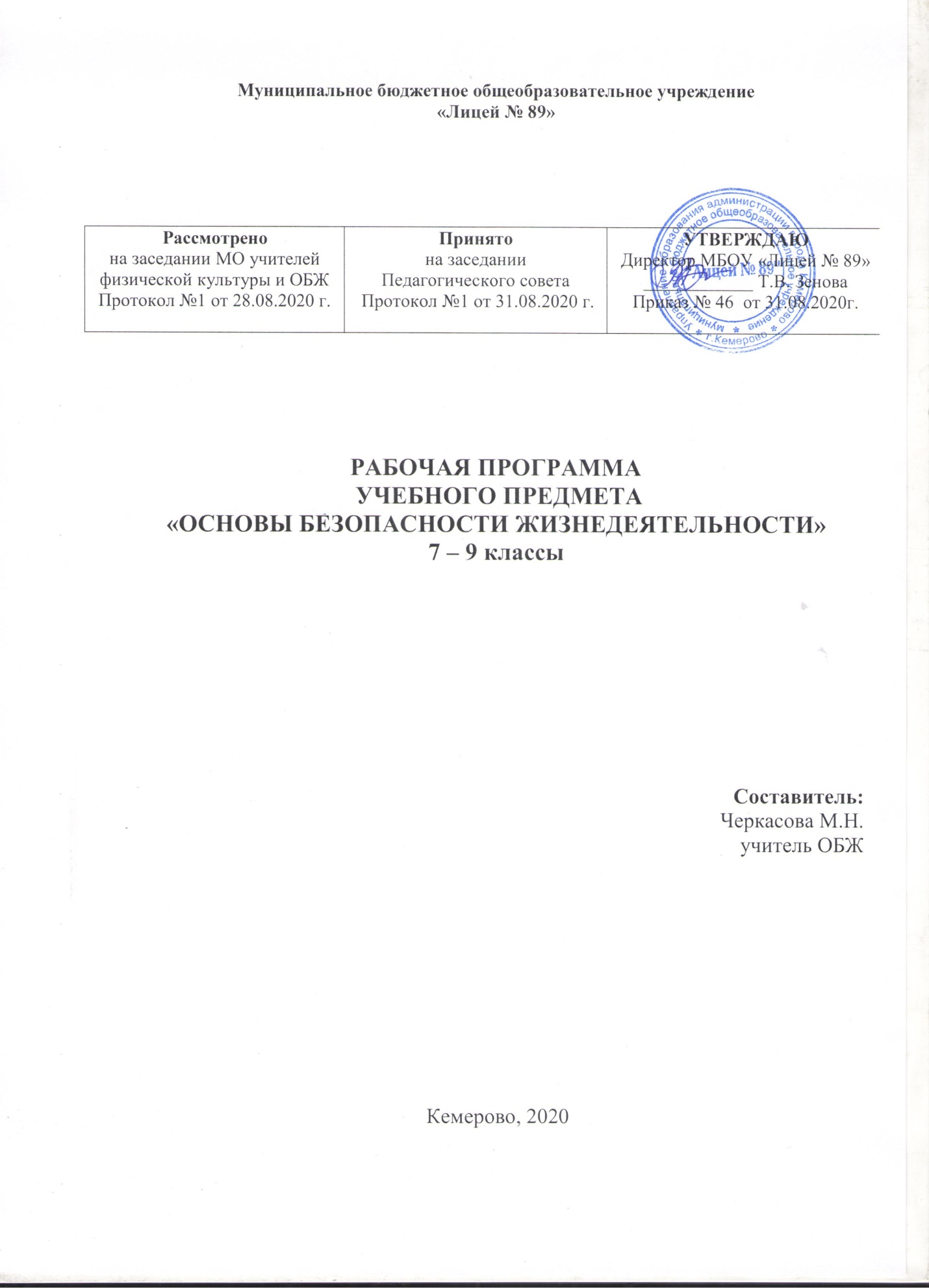 Планируемые результаты освоения учебного предмета«Основы безопасности жизнедеятельности»            Рабочая программа учебного предмета «Основам безопасности жизнедеятельности» разработана на основе требований к результатам освоения основной образовательной программы основного общего образования с учетом направлений программ, включенных в структуру основной образовательной программы, и обеспечивает достижение планируемых результатов освоения основной образовательной программы основного  общего образования. Рабочая программа учебного предмета  «Основы безопасности жизнедеятельности» имеет цель:формирование целостного представления о мире, основанного на приобретенных знаниях, умениях и способах деятельности;приобретение опыта разнообразной деятельности, опыта познания и самопознания;подготовка к осуществлению осознанного выбора индивидуальной образовательной или профессиональной траектории.Рабочая программа учебного предмета ориентирована на достижение - Личностных результатов:Усвоение правил индивидуального и коллективного безопасного поведения в чрезвычайных ситуациях, угрожающих жизни и здоровью людей, правил поведения на транспорте и на дорогах;Формирование понимания ценности здорового и безопасного образа жизни;Усвоение гуманистических, демократических и традиционных ценностей многонационального российского общества, воспитание чувства ответственности и долга перед Родиной;Формирование ответственного отношения к учению, готовности и способности, обучающихся к саморазвитию и самообразованию на основе мотивации к обучению и познанию, осознанному выбору и построению дальнейшей индивидуальной траектории образования на базе ориентировки в мире профессий и профессиональных предпочтений с учётом устойчивых познавательных интересов;Формирование целостного мировоззрения, соответствующего современному уровню развития науки и общественной практике, учитывающего социальное, культурное. Языковое, духовное многообразие современного мира;Формирование готовности и способности вести диалог с другими людьми и достигать в нём взаимопонимания;Освоение социальных норм, правил поведения, ролей и форм социальной жизни в группах и сообществах, включая взрослые и социальные сообщества;Развитие правового мышления и компетентности в решении моральных проблем на основе личностного выбора, формирование нравственных чувств и нравственного поведения, осознанного и ответственного отношения к собственным поступкам;Формирование  коммуникативной компетентности в обращении и сотрудничестве со сверстниками, старшими и младшими в процессе образовательной, общественно полезной, учебно-исследовательской, творческой и других видов деятельности;Формирование основ экологической культуры на основе признания ценности жизни во всех её проявлениях и необходимости ответственного, бережного отношения к окружающей среде;Осознание значения семьи в жизни человека и общества, принятия ценности семейной жизни, уважительное  и заботливое отношение к членам своей семьи;Формирование анти экстремистского мышления и антитеррористического поведения, потребностей соблюдать нормы здорового образа жизни, осознанно выполнять правила безопасности жизнедеятельности.Рабочая программа направлена на достижение:- Метапредметных результатов:Умение самостоятельно определять цели своего обучения, ставить и формулировать для себя новые задачи в учёбе и познавательной деятельности, развивать мотивы и интересы своей познавательной деятельности;Умение самостоятельно планировать пути достижения целей защищенности, в том числе альтернативные, осознанно выбирать наиболее эффективные способы решения учебных и познавательных задач;Умение соотносить свои действия с планируемыми результатами курса, осуществлять контроль соей деятельности в процессе достижения результата, определять способы действия в опасных и чрезвычайных ситуациях в рамках предложенных условий и требований, корректировать свои действия в соответствии с изменяющейся ситуацией;Умение оценивать правильность выполнения учебной задачи в области безопасности жизнедеятельности, собственные возможности её решения;Владение основами самоконтроля, самооценки, принятие решений и осуществление осознанного выбора в учебной и познавательной деятельности;Умения определять понятия, создавать обобщения, устанавливать аналогии, классифицировать, самостоятельно выбирать основания и критерии (например, для классификации опасных и чрезвычайных ситуаций, видов террористической деятельности), устанавливать причинно-следственные связи, строить логические рассуждения, умозаключения (индуктивные, дедуктивные и по аналогии) и делать выводы;Умение создавать, применять и преобразовывать знаки и символы, модели и схемы для решения учебных и познавательных задач;Умение организовывать учебное сотрудничество и совместную деятельность с учителем и сверстниками, работать индивидуально и в группе, находить общее решение и разрешать конфликты на основе согласования позиций и учёта интересов, формулировать, аргументировать и отстаивать свое мнение;Формирование  и развитие компетентности в области использования ИКТ;Освоение приемов действий в опасных и чрезвычайных ситуациях природного, техногенного и социального характера, в том числе оказание первой помощи пострадавшим;Формирование умений взаимодействовать с окружающими, выполнять различные социальные роли во время и при ликвидации последствий чрезвычайных ситуаций.- Предметных результатов:Формирование современной культуры безопасности жизнедеятельности на основе понимания необходимости защиты личности, общества и государства посредством осознания значимости безопасного поведения в условиях чрезвычайных ситуаций природного, техногенного и социального характера;Формирование убеждения в необходимости безопасного и здорового образа жизни;Понимание роли государства и действующего законодательства в обеспечении национальной безопасности и защиты населения от опасных и чрезвычайных ситуаций природного, техногенного и социального характера, в том числе от экстремизма и терроризма;Понимание личной и общественной значимости современной культуры безопасности жизнедеятельности;Понимание необходимости подготовки граждан к военной службе;Формирование установки на здоровый образ жизни, исключающей употребление алкоголя, наркотиков, курение и нанесение иного вреда здоровью;Формирование анти экстремистской и антитеррористической личной позиции;Понимание необходимости сохранения природы и окружающей среды для полноценной жизни человека;Знание основных опасных и чрезвычайных ситуаций природного, техногенного и социального характера, включая экстремизм и терроризм, и их последствия для личности, общества и государства;Знание и умение применять правила безопасного поведения в условиях опасных и чрезвычайных ситуаций;Умение оказывать первую помощь пострадавшим;Умение предвидеть возникновение опасных ситуаций по характерным признакам их проявления, а также на основе информации, полученной из различных источников;Умение принимать обоснованные решения в конкретной опасной ситуации для минимизации последствий с учётом реально складывающейся обстановки и индивидуальных возможностей.В результате освоения программного материала обучающийся получит возможность научится7 классРАЗДЕЛ I. ОСНОВЫ КОМПЛЕКСНОЙ БЕЗОПАСНОСТИ1. Общие понятия об опасных и чрезвычайных ситуациях природного характераориентироваться в данных обстоятельствахРАЗДЕЛ II. ЗАЩИТА НАСЕЛЕНИЯ РФ ОТ ЧРЕЗВЫЧАЙНЫХ СИТУАЦИЙ2. Чрезвычайные ситуации геофизического происхожденияориентироваться в данных обстоятельствах, соблюдать правила личной безопасности в опасных ситуациях.3. Чрезвычайные ситуации геологического происхожденияориентироваться в данных обстоятельствах, соблюдать правила личной безопасности в опасных ситуациях.4. Чрезвычайные ситуации метеорологического происхожденияориентироваться в данных обстоятельствах, соблюдать правила личной безопасности в опасных ситуациях.5. Чрезвычайные ситуации гидрологического происхожденияориентироваться в данных обстоятельствах, соблюдать правила личной безопасности в опасных ситуациях.6. Природные пожарыориентироваться в данных обстоятельствах, соблюдать правила личной безопасности при пожаре.7. Чрезвычайные биолого-социальные ситуацииориентироваться в данных обстоятельствах, соблюдать правила личной безопасности в опасных ситуациях.РАЗДЕЛ IV. ОСНОВЫ МЕДИЦИНСКИХ ЗНАНИЙ И ЗДОРОВОГО ОБРАЗА ЖИЗНИ8. Здоровый образ жизни и его значение для гармоничного развития человекасоблюдать профилактику вредных привычек.9.  Первая медицинская помощь и правила её оказания (практические занятия)оказывать первую медицинскую помощь при наружном кровотечении, при ушибах и переломах, при транспортировке пострадавшего.8 классРАЗДЕЛ I. ОСНОВЫ КОМПЛЕКСНОЙ БЕЗОПАСНОСТИ1. Пожарная безопасностьвыбирать наиболее эффективный способ предотвращения возгорания;действовать при возникновении пожара в жилище и использовать подручные средства для ликвидации очага возгорания.2. Безопасность на дорогахграмотно действовать в ситуациях при дорожно-транспортных происшествиях3. Безопасность на водоёмахоказывать первую помощь терпящим бедствие на воде.4. Экологическая безопасностьнаходить информацию об экологической обстановке в местах проживания и возможных опасных ситуациях в области экологии.5. Чрезвычайные ситуации техногенного характера и их возможные последствияперечислять последовательность действий при возникновении угрозы чрезвычайной ситуации техногенного характера и во время данной ситуации; различать ЧС техногенного характера в соответствии с их классификацией.РАЗДЕЛ II. ЗАЩИТА НАСЕЛЕНИЯ РФ ОТ ЧРЕЗВЫЧАЙНЫХ СИТУАЦИЙ6.	Обеспечение защиты населения от чрезвычайных ситуаций техногенного характеразнатьобеспечение защиты населения, рекомендации специалистов по правилам безопасного поведения в ЧС техногенного характера.7.	Организация защиты населения от чрезвычайных ситуаций техногенного характеразнать организацию защиты населения, рекомендации специалистов по правилам безопасного поведения в ЧС техногенного характера.РАЗДЕЛ IV. ОСНОВЫ ЗДОРОВОГО ОБРАЗА ЖИЗНИ8. Здоровый образ жизни и его составляющиедоступно объяснять значение здорового образа жизни в обеспечении безопасности личности, общества и государства.  9. Первая помощь при неотложных состояниях\анализировать возможные последствия различных повреждений и травм;оказывать первую помощь при отравлении АХОВ, различных видах травм.9 классРАЗДЕЛ I. ОСНОВЫ КОМПЛЕКСНОЙ БЕЗОПАСНОСТИ1. Национальная безопасность в России в современном мире доступно объяснять основные положения Концепции национальной безопасности Российской Федерации2. Чрезвычайные ситуации мирного и военного времени и национальная безопасность Россиипредвидеть опасные ситуации по их характерным признакам, принимать решение и действовать, обеспечивая личную безопасность.3. Организационные основы по защите населения страны от
чрезвычайных ситуаций мирного и военного временидействовать при оповещении об угрозе чрезвычайной ситуации и во время чрезвычайной ситуации.4. Основные мероприятия, проводимые в Российской Федерации по защите населения от чрезвычайных ситуаций мирного и военного временидействовать при оповещении об угрозе чрезвычайной ситуации и во время чрезвычайной ситуации;пользоваться средствами индивидуальной защиты.РАЗДЕЛ III. ОСНОВЫ ПРОТИВОДЕЙСТВИЯ ЭКСТРЕМИЗМУ И ТЕРРОРИЗМУ В РОССИЙСКОЙ ФЕДЕРАЦИИ5. Терроризм и экстремизм: их причины и последствиявиды террористических актов, их цели и способы осуществления.6. Нормативно – правовая база противодействия терроризму и экстремизму в Российской Федерациизнать основные нормативно-правовые акты противодействия экстремизму, терроризму и наркотизму;правила поведения в различных ситуациях, чтобы не попасть в наркотическую ловушку.7. Организационные основы системы противодействия терроризму и наркотизму в Российской Федерацииобъяснять организационные основы системы противодействия терроризму и наркотизму в Российской Федерации.8. Обеспечение личной безопасности при угрозе теракта и профилактика наркозависимостивырабатывать отрицательное отношение к приёму наркотиков.РАЗДЕЛ IV. ОСНОВЫ ЗДОРОВОГО ОБРАЗА ЖИЗНИ9. Здоровье – условие благополучия человекахарактеризовать социально-демографические процессы и сопоставлять их с безопасностью государства;описывать составляющие здорового образа жизни; анализировать состояние своего здоровья.10. Факторы, разрушающие репродуктивное здоровьевыявлять ситуации, потенциально опасные для здоровья.11. Правовые основы сохранения и укрепления репродуктивного здоровьяанализировать взаимосвязь семьи и здорового образа жизни в жизнедеятельности личности и общества.12. Оказание первой помощиоказывать первую помощь при массовых поражениях населения.Содержание учебного предмета   На изучение учебного предмета «Основы безопасности жизнедеятельности» отводится 105 учебных часов:в 7 классе 35 часов в год,(1 час в неделю); в 8 классе 35 часов в год, (1 час в неделю);в 9 классе 35 часов в год, (1 час в неделю).Основы безопасности личности, общества и государстваОсновы комплексной безопасности Человек и окружающая среда. Мероприятия по защите населения в местах с неблагоприятной экологической обстановкой, предельно допустимые концентрации вредных веществ в атмосфере, воде, почве. Бытовые приборы контроля качества окружающей среды и продуктов питания. Основные правила пользования бытовыми приборами и инструментами, средствами бытовой химии, персональными компьютерами и др. Безопасность на дорогах. Правила поведения на транспорте (наземном, в том числе железнодорожном, воздушном и водном), ответственность за их нарушения. Правила безопасного поведения пешехода, пассажира и велосипедиста. Средства индивидуальной защиты велосипедиста. Пожар его причины и последствия. Правила поведения при пожаре при пожаре. Первичные средства пожаротушения. Средства индивидуальной защиты. Водоемы. Правила поведения у воды и оказания помощи на воде. Правила безопасности в туристических походах и поездках. Правила поведения в автономных условиях. Сигналы бедствия, способы их подачи и ответы на них. Правила безопасности в ситуациях криминогенного характера (квартира, улица, подъезд, лифт, карманная кража, мошенничество, самозащита покупателя). Элементарные способы самозащиты. Информационная безопасность подростка.Защита населения Российской Федерации от чрезвычайных ситуацийЧрезвычайные ситуации природного характера и защита населения от них (землетрясения, извержения вулканов, оползни, обвалы, лавины, ураганы, бури, смерчи, сильный дождь (ливень), крупный град, гроза, сильный снегопад, сильный гололед, метели, снежные заносы, наводнения, половодье, сели, цунами, лесные, торфяные и степные пожары, эпидемии, эпизоотии и эпифитотии). Рекомендации по безопасному поведению. Средства индивидуальной защиты. Чрезвычайные ситуации техногенного характера и защита населения от них (аварии на радиационно-опасных, химически опасных, пожароопасных и взрывоопасных, объектах экономики, транспорте, гидротехнических сооружениях). Рекомендации по безопасному поведению. Средства индивидуальной и коллективной защиты. Правила пользования ими. Действия по сигналу «Внимание всем!». Эвакуация населения и правила поведения при эвакуации.Основы противодействия терроризму, экстремизму и наркотизму в Российской ФедерацииТерроризм, экстремизм, наркотизм - сущность и угрозы безопасности личности и общества. Пути и средства вовлечения подростка в террористическую, экстремистскую и наркотическую деятельность. Ответственность несовершеннолетних за правонарушения. Личная безопасность при террористических актах и при обнаружении неизвестного предмета, возможной угрозе взрыва (при взрыве). Личная безопасность при похищении или захвате в заложники (попытке похищения) и при проведении мероприятий по освобождению заложников. Личная безопасность при посещении массовых мероприятий.Основы медицинских знаний и здорового образа жизниОсновы здорового образа жизниОсновные понятия о здоровье и здоровом образе жизни. Составляющие и факторы здорового образа жизни (физическая активность, питание, режим дня, гигиена). Вредные привычки и их факторы (навязчивые действия, игромания употребление алкоголя и наркотических веществ, курение табака и курительных смесей), их влияние на здоровье. Профилактика вредных привычек и их факторов. Семья в современном обществе. Права и обязанности супругов. Защита прав ребенка.Основы медицинских знаний и оказание первой помощиОсновы оказания первой помощи. Первая помощь при наружном и внутреннем кровотечении. Извлечение инородного тела из верхних дыхательных путей. Первая помощь при ушибах и растяжениях, вывихах и переломах. Первая помощь при ожогах, отморожениях и общем переохлаждении. Основные неинфекционные и инфекционные заболевания,их профилактика. Первая помощь при отравлениях. Первая помощь при тепловом (солнечном) ударе. Первая помощь при укусе насекомых и змей. Первая помощь при остановке сердечной деятельности. Первая помощь при коме. Особенности оказания первой помощи при поражении электрическим током.III. ТЕМАТИЧЕСКОЕ ПЛАНИРОВАНИЕ (7 класс) (8 класс) (9 класс)№разделаНаименование раздела и темыКол-вочасовМ-IОсновы безопасности личности, общества и государства28Р-IОсновы комплексной безопасности161Общие понятия об опасных и чрезвычайных ситуациях природного характера32Чрезвычайные ситуации геологического происхождения33Чрезвычайные ситуации метеорологического происхождения24Чрезвычайные ситуации гидрологического происхождения55Природные пожары и чрезвычайные ситуации биолого-социального происхождения3Р-IIЗащита населения РФ от чрезвычайных ситуаций82Защита населения от чрезвычайных ситуаций геологического происхождения 33Защита населения от чрезвычайных ситуаций метеорологического происхождения  14Защита населения от чрезвычайных ситуаций гидрологического происхождения 35Защита населения от природных пожаров1Р-IIIОсновы противодействия терроризму и экстремизму в Российской Федерации46Духовно – нравственные основы противодействия    терроризму и экстремизму4М-IIОсновы медицинских знаний и здорового образа жизни7Р-IVОсновы здорового образа жизни37Здоровый образ жизни и его значение для гармоничного развития личности3Р-VОсновы медицинских знаний и оказание первой помощи48Первая помощь при неотложных состояниях4Всего часов35№разделаНаименование раздела и темыКол-вочасовМ-IОсновы безопасности личности, общества и государства23Р-IОсновы комплексной безопасности161Пожарная безопасность 32Безопасность на дорогах33Безопасность на водоемах34Экологическая безопасность25Чрезвычайные ситуации техногенного характера и их возможные последствия социального происхождения5Р-IIЗащита населения РФ от чрезвычайных ситуаций76Обеспечение защиты населения от чрезвычайных ситуаций 47Организация защиты населения от чрезвычайных ситуаций техногенного характера3М-IIОсновы медицинских знаний и здорового образа жизни12Р-IVОсновы здорового образа жизни88Здоровый образ жизни и его составляющие8Р-VОсновы медицинских знаний и оказание первой помощи49Первая помощь при неотложных состояниях4Всего часов35№разделаНаименование раздела и темыКол-вочасовМ-IОсновы безопасности личности, общества и государства24Р-IОсновы комплексной безопасности1Национальная безопасность в России в современном мире  и национальная безопасность России42Чрезвычайные ситуации  мирного и военного времении национальная безопасность России53Организационные основы по защите населения страны от чрезвычайных ситуаций мирного и военного времени34Основные мероприятия, проводимые в Российской Федерации по защите населения от чрезвычайных ситуаций   мирного и военного времени4Р-IIIПротиводействие  терроризму и экстремизму в Российской Федерации95Терроризм и экстремизм: их причины и последствия26Нормативно-правовая база противодействия терроризму, экстремизму и наркотизму в Российской Федерации37Организационные основы системы противодействия терроризму и наркотизму в Российской Федерации28Обеспечение личной безопасности при угрозе теракта и профилактика наркозависимостиМ-IIОсновы медицинских знаний и здорового образа жизни11Р-IVОсновы здорового образа жизни99Здоровье – условие благополучия человека310Факторы, разрушающие  репродуктивное здоровье311Правовые основы сохранения и укрепления репродуктивного здоровья3Р-VОсновы медицинских знаний и оказание первой помощи212Оказание первой помощи2Всего часовВсего часов35